Promoting French Language Services – Operational Considerations & Communications FrameworkIntroductionThe WRHA French Language Services Operational Considerations & Communications Framework is a flexible and practical tool used to identify and respond to unintended potential health impacts (positive or negative) of a policy, program, or initiative. This includes assessing the potential impact of decisions on the six priority populations deemed highest need within the Francophone population: children, seniors, immigrants/refugees, those with mental health conditions and addictions and those needing maternal, acute and palliative care. This guide is a resource for staff of the Winnipeg Health Region to support the effective integration of French Language Service (FLS) considerations in decision-making, policy, and program development – in particular when health equity issues are being addressed. FLS integration should be considered upfront and alongside other equity issues that may surface, including those affecting Francophone populations.ContextThe goal is to improve quality of care and optimize the health care system’s general performance. In that respect, the provision of French language health care services has a positive influence on the quality and safety of care, which in turn allows the system to achieve gains in efficiency and efficacy. That is why it is important to focus on developing the provision of French language health care services as the end result, especially in designated regions.The Relationship between Language, Health and Quality of CareLanguage barriers have been shown to have an impact on access to health services; the effectiveness of communication between providers and clients; client rights, and quality of care; all of which can negatively affect a client’s health. Language barriers have also been shown to reduce a person’s investment in their own health, impede access to preventive services, lead to poor compliance, lead to diagnostic and treatment errors, increase the number of diagnostic tests, lead to critical incidents, reduce patient satisfaction, and increase costs (Bowen, 2001; Flores, 2005; Karliner, Jacobs, Chen, & Mutha, 2007).Active Offer: The Backbone of French Language ServicesA major development of French language rights was the inclusion of active offer in the 1998 revision of the Official Languages Act, to ensure that Canadian federal institutions take adequate steps to ensure the public knows of its right to access services in either official language (Parliament of Canada, 2015). This is the same for services provided by the Government of Manitoba, where active offer is defined as: “The set of measures taken by designated public bodies to ensure that French Language Services are evident, readily available, easily accessible, and publicized, and that the quality of these services is comparable to that of services offered in English.” 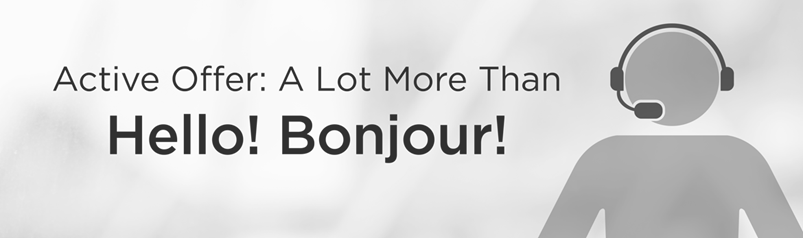 Key FLS considerationsFrench language considerations should be incorporated upfront at the beginning of a policy, service or program development process, in order for meaningful integration to occur. All WRHA service delivery aspects must consider FLS, with priority to areas where direct services to Francophones are provided. Below are examples of where this framework would apply (not limited):Quality improvement initiatives;Staff education on new policies;Purchasing contracts;Care maps;Clinical protocols;Clinical practice guidelines;Clinical algorithms;Community development;Capital planning;Restructuring;Public consultations; Etc. Considerations Affecting Francophone PopulationsListed below are a number of key questions designed to support staff in effective integration of FLS considerations at the onset of a policy or program development process. Please consider these questions when developing a policy, program, or initiative that has the potential to affect the Francophone population.1. Getting Started:Have French Language Services best practices and innovative processes been explored and implemented by consulting WRHA French Language Services?Does the initiative fall within the parameters of the provincial French-Language Services Policy and the WRHA French Language Services Policies? What impact will the policy, service or program have on the delivery of health services and information to Manitoba’s French-speaking population?2. Project Planning and BudgetHave project timelines incorporated specific activities to meet FLS obligations? (e.g. time to support translations) Has the project budget incorporated costs related to meeting FLS obligations? (e.g. print material in a bilingual format, translation)?3. Consultation and Community EngagementWas consultation/collaboration undertaken regarding the policy, service or program’s possible impact on Francophone communities? For example, with:The French Language Services department of the WRHA?Key stakeholders and/or the broader Francophone community?4. CommunicationsWhen a policy, service or program is directed to the public, it is strongly encouraged that news releases, announcements and information materials be available to the media and general public in both English and French. Here are some key questions to assist with incorporating these requirements in your project planning:How will the policy or program be communicated to the French-speaking population?Have you fully incorporated the Communications in French Guideline (e.g., news releases, public announcements and website posts, etc.)?Have the French-language expectations of the policy, service or program been adequately communicated to employees and volunteers?5. Human Resources If the policy, service or program being developed will require offering services or information directly to the public, have the FLS requirements been considered in terms of ensuring:Appropriate staffing resources (e.g., designated bilingual staff)?Training on FLS obligations and the concept of active offer for existing staff?6. ContractsSome services may be provided by outside organizations. If applicable, does the contract include agreements to provide the services in French and is the French-language service level defined (according to the WRHA FLS Policy 10.40.220)?Communications in French GuidelineThe following chart summarizes, for each type of communication, the requirements related to FLS. The chart is organized by format, not content of communication.If in doubt, WRHA French Language Services can help! Call us at 204-235-3986 or email us at flsfeedback-retroactionSLF@sbgh.mb.ca Appendix: FLS ReferencesFORMATTYPESTRATEGYDETAILSPrintedNews releaseBoth official languagesTo be released in both official languages simultaneously when possible PrintedCorrespondenceRespond in language of requestorWithin the same turnaround time as the EnglishPrintedLetters and surveysBilingual formatTo be released in both official languages simultaneouslyPrintedStationaryBilingual formatPrintedBusiness Cards/badgesBilingual format for bilingual employeesPrintedDisplay standsBilingual formatPrintedSignageBilingual formatInterior and exterior signs must be in both official languagesPrintedForms and official documentsBilingual formatPrintedPublications and public reportsBilingual format or in both languages, with exemptions for technical and scholarly documents; however, provision must be made to assist French‐speaking citizens who wish to review exempted documents.For online publications that are exempt from translation:If the English version is posted, post a fairly detailed summary in French so that the reader can grasp the content and some of the terminology.PrintedAd/Marketing campaignBilingual formatDistribution / media placement in the Francophone media. The particularities and deadlines of French publications must be taken into account (generally not published daily).PrintedPromotional materialBilingual formatFrench version may need to be adapted to be effective in reaching Francophone target audience.ElectronicIntranetEnglish FormatDocuments in French if availableWRHA working language is EnglishElectronicInternetBilingual formatPublications and updates to be released in both official languages simultaneouslyElectronicExternal linksLinks to French version of sitesNEVER post a link to an English site ordocument without a notice such asSite/document en anglais seulementWhenever possible, if a reference site only exists in English:‐ Refer to a similar site in French‐ Add the link to both English and French versions (indicating in the English that the site only exists in French, if that is the case).Ensure external links open in another window, making it clear that the visitor is leaving the WRHA site.ElectronicE-mail from publicRespond in language of requestorWithin the same turnaround time as the English.ElectronicPublicationsBilingual format or in both official languages, with exemptions for technical and scholarly documents with very limited target audiences.For publications that are exempt:If the English version is posted, post a fairly detailed summary in French so that the reader can grasp the content and some of the terminology.ElectronicBlogs, journals, discussion forumsBoth official languagesResponses of the public in either English or French with a notice to that effect.ElectronicE-mail signatureBilingual format for bilingual employeesOralIn personRespond in language of requestorOralTelephone callRespond in language of requestorOralConferenceFor major announcements, ensure presence of bilingual staffOralSpeechLanguage of the speakerOralPublic EventService in both official languagesOralConsultationsDocuments in both official languagesBilingual staff or interpretation services.Organize separate discussion groups or consultations for subjects of particular interest to the Francophone community. When relevant, compile and analyze the views of Francophones separately, because they may have different concerns.Government of Manitoba - French Language Services PolicyRegional Health Authorities Act (C.C.S.M. c. R34) - French Language Services Regulation (135/2013)Regional Health Authorities Act (C.C.S.M. c. R34) - Bilingual and Francophone Facilities and Programs Designation Regulation (R.M. 131/2013) The Francophone Community Enhancement and Support Act (C.C.S.M. F157)The Accessibility for Manitobans Act (C.C.S.M. c. A1.7)Canadian Heritage (Section 16-22) Official Languages of CanadaGovernment of Manitoba - Guidelines Manual for the Implementation of French Language Services Chartier, Honourable Judge Richard. Above All, Common Sense – Report and Recommendations on French Language Services within the Government of Manitoba (Commissioned by the Government of Manitoba). May 1998Gauthier Report - Study of French-Language Services in Manitoba's Health Care Facilities (1990)WRHA Policy - 10.40.220 French Language Services: GeneralWRHA Policy - 10.40.230 French Language Services: Communications in Official LanguagesWRHA Policy - 10.40.240 French Language Services: Designation of Bilingual PositionsWRHA Policy - 10.40.250 French Language Services: Recruitment to Designated Bilingual PositionsWRHA Policy - 10.40.260 French Language Services: TranslationWRHA Policy - 10.40. 260 French Language Services: Translation - Appendix one